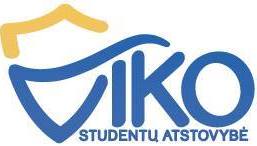 VILNIAUS KOLEGIJOSSTUDENTŲ ATSTOVYBĖS TARYBOS SUSIRINKIMOPROTOKOLAS2021-01-26   Nr. VilniusSusirinkimas įvyko 2021-01-26.Susirinkimo pirmininkas: Karolis VasiliauskasSusirinkimo sekretorė: Evelina JanuškevičDalyvauja 8 atstovai (sąrašas pridedamas 1 priede).Darbotvarkė:Dėl darbo komandoje.Dėl CB susitikimų su FSA.Dėl VIKO strategijos.Dėl džemperių.Dėl LSS.Dėl įstatų ir darbo reglamento.Dėl artėjančių tyrimų.Dėl konferencijos.Dėl Šv. Valentino dienos minėjimo.Dėl fuksų stovyklos.Dėl kitų klausimų.SVARSTYTA. Darbas komandoje.Pranešėjas – Karolis Vasiliauskas. Kaip sekasi dirbti komandoje? Kokia komandinė dvasia? Kokia situacija su komandos narių motyvacija? Evelina Gedroic EIF SA pirmininkė – visai neblogai. Labai netikėtai suradom rinkodaros koordinatorių. Bloga žinia ta, kad išeina SARK koordinatorė. Atmosfera ir motyvacija komandoje rūpinasi vicepirmininkė Miglė.Elvyra Savicka PDF SA pirmininkė – sekasi gerai, šventiniu laikotarpiu darėme mažiaus susirinkimų. Nauji metai – daugiau energijos. Yra daug idėjų. Atmosfera komandoje gera, kiekvienas stengiasi ją palaikyti.Dovydas Linkevičius VVF SA pirmininkas – su komanda viskas tvarkoje. Visi dažniausiai būna susirinkimuose. Vicepirmininkė Andrėja rūpinasi komandos atmosfera,  RsV koordinatorius Alvydas reguliariai užknisa. Atrodo, kad motyvacijos trūksta.Unė Narkūnaitė SPF SA pirmininkė – viskas gerai. Sesijos metu vyko mažiau darbo. Aptarėm vasario mėnesio planus, žiūrėjom veiklos planą ar viskas gerai daroma. Galvojam daryti kahoot‘ą apie save ir taip stiprinti komandą. Sprendžiam studentų problemas su SARK koordinatore Živile. Komandinė dvasia taip pat palaikoma. Faustas Juciūnas EKF SA pirmininkas – sesijos metu darbai buvo sustoję. Vyko susitikimas su alumnais. Pats susitikimas pasirodė naudingas komandai, po pokalbio su jais atsirado daugiau motyvacijos. Buvo susirinkimas su komanda apie artėjančius renginius, buvo įtraukti laisvieji nariai. Radome asmenis į ERASMUS mentorius. Komandinė dvasia gera.NUTARTA. Kiekvienas pirmininkas pasidalino nuveiktais darbais, bei esama situacija .SVARSTYTA. CB susitikimai su FSA.Pranešėjas – Karolis Vasiliauskas. Centrinis biuras nori susitikti su komandomis, jas aplankyti ir taip stiprinti tarpusavio ryšį. Yra siūloma data vasario pirma – antra savaitės. Taip pat, jeigu neišeina suplanuoti šitų pirmų savaičių, galima pridėti trečią vasario mėnesio savaitę. Prašymas susitikimus derinti nuo 18h ir vėliau, taip prisitaikant prie daugumos užimtumo ir studijų grafiko. NUTARTA. Susitikimus su centriniu biuru ir FSA daryti vasario pirmą – trečią savaitėmis, nuo 18h vakaro ir vėliau. SVARSTYTA. VIKO strategija.Pranešėjas – Karolis Vasiliauskas.Šis klausimas į darbotvarkę buvo įtraukas ATF SA pirmininko Pauliaus Salduko prašymu. Buvo kalbama apie VIKO SA strategiją. Po susitikimo su ATF SA alumnais, vienas iš jų paprašė, kad kuriant strategiją būtų įtraukta daugiau veiklos su alumnais, taip užtikrinant ryšį tarp skirtingų studentų atstovybių kartų bei gerosios patirties tęstinumą. NUTARTA. Pristatytas vieno iš ATF SA alumnų prašymas dėl VIKO SA strategijos koregavimo ir alumnų įtraukimo į VIKO SA veiklą. SVARSTYTA. Džemperiai.Pranešėjas – Karolis Vasiliauskas.Džemperiai jau yra paruošti ir juos galima bus pasiimti artimiausiu metu.NUTARTA. Džemperius galima bus pasiimti nuo vasario mėnesio. Laiko intervalai bus pranešti artimiausiu metu. Juos išduos VIKO SA RsV Ieva Tarasevičiūtė. Džemperiai išduodami fakultetais (sudėlioti pagal užsakymus, vardus ir fakultetus).SVARSTYTA. LSSPranešėjas – Karolis Vasiliauskas.Šiuo metu LSS diskutuojama dėl norminės studijų kainos, ją ministerija nori kelti, kaip manote, kodėl negalima būtų didinti norminės studijų kainos?Tarybos narių pasvarstymai, kaip tai galėtų paveikti studentiją:Potencialių studentų nubyrėjimas;Pirma reikėtų didinti/ gerinti studijų kokybę, o tada kainą;Dėl esamos situacijos šalyje potencialūs studentai gali neišgalėti susimokėti už aukštąjį mokslą;Grėsmė, kad studentų koncentracija studijoms sumažės, dėl ko studentai pradės dirbti ir prioritetas gali pasikeisti.LSS konferencija bus kovo 6 dieną, šeštadienį. Pradžios laikas dar nėra aiškus. Į konferenciją reikės VIKO SA atstovaujančių atstovų, kai bus renkami delegatai, taryba nori, kad taip pat būtų įtraukti. NUTARTA. Kalbėta apie norminės studijų kainos kėlimą bei kaip tai galėtų paveikti studentus. Taip pat, tarybos nariai nori būti įtraukti į LSS konferenciją, kuri vyks kovo 6 dieną.SVARSTYTA. Įstatai ir darbo reglamentas.Pranešėjas – Karolis Vasiliauskas. Edita Kovaliova MTF SA pirmininkė – kas yra organizacijos stiprinimo vadovas? – Viceprezidentas.NUTARTA. Peržvelgti dokumentus, išklausyti pastabas ir pataisyti, kad tiktų visiems ir tada kito susirinkimo metu bus kalbama apie dokumentus. SVARSTYTA. Artėjantys tyrimaiPranešėjas – Karolis Vasiliauskas. Kadangi artėja kasmetinė apklausa apie poreikius, reikės maksimaliai visiems įsitraukti, kad pasiekti kokybę. Numatoma, kad SARK‘ų komiteto susirinkimas dėl poreikių analizės bus sausio 29 dieną. Taip pat, valstybės auditas vykdo aukštųjų mokyklų tyrimą dėl studijų kokybės ir dėstymo kokybės. Apklausa bus persiųsta SARK komitetui ir tuomet taip pat pasidalinta su studentais nuo kiekvienos FSA. NUTARTA. Apklausą įkelti į tarybos grupę Facebook‘o platformoje. Pasidalinti apklausomis su studentais. Įsitraukti į tyrimus. SVARSTYTA. Konferencija.Pranešėjas – Karolis Vasiliauskas. NUTARTA. Konferencija planuojama balandžio antrą savaitę (04-08 d.) Daugiau informacijos bus pranešta artimiausiu metu.SVARSTYTA. Šv. Valentino dienos minėjimas.Pranešėjas – Karolis Vasiliauskas NUTARTA. Vyks protų mūšis, taip pat, bus traukiami arba pasirenkami numeriukai ir vėliau vyks susiskambinimai, kur pagal numeriukus bus sujungtos asmenų grupės. Viskas vyks MS Teams arba Zoom platformoje – bus patikslinta. Filtras bus iš MTF SA.SVARSTYTA. Fuksų stovykla.Pranešėjas – Karolis Vasiliauskas. Sulaukta klausimų apie fuksų stovyklą. VVF SA gavo informaciją, kad jie bus atsakingi už visų fuksų stovyklų rėmimo ieškojimą, tačiau tai yra netiesa. VVF SA pradėjo dėliotis planus artėjančiai fuksų stovyklai. Klausimas dėl sodybos bus sprendžiamas kartu su VIKO, kadangi jie finansuoja sodybą. VVF SA iškėlė klausimą ar įmanoma prie esamos sodybos nakvynių vietos prijungti šalia esantį pastatą, taip praplečiant miegamų vietų skaičių.NUTARTA. Svarstyti aktualūs klausimai dėl fuksų stovyklos. Viskas bus sprendžiama artimiausiu metu.SVARSTYTA. Kiti klausimai.Pranešėjas – visi dalyvaujantys tarybos nariai. NUTARTA. Kitų klausimų nebuvo.Susirinkimo pirmininkas	Karolis VasiliauskasSusirinkimo sekretorė                                                               	Evelina Januškevič